15.12.2022 										       №   1453О внесении изменений в постановление Администрации Колпашевского района от 06.03.2012 № 196 «О разработке и утверждении административных регламентов исполнения муниципальных функций и административных регламентов предоставления муниципальных услуг» 	В соответствии с частью 15 статьи 13 Федерального закона от 27.07.2010 № 210-ФЗ «Об организации предоставления государственных и муниципальных услуг», в целях приведения правовых актов органов местного самоуправления в соответствие с законодательствомПОСТАНОВЛЯЮ:1. Внести в постановление Администрации Колпашевского района от 06.03.2012 № 196 «О разработке и утверждении административных регламентов исполнения муниципальных функций и административных регламентов предоставления муниципальных услуг» (в редакции постановлений Администрации Колпашевского района от 14.05.2012 № 448, от 11.09.2018 № 964) следующие изменения:1) в пункте 7 слова «Петрову Т.А.» исключить;2) пункты 1-4 раздела «I. Общие положения» приложения № 2 изложить в следующей редакции:«1. Настоящие Правила определяют порядок разработки и утверждения в Администрации Колпашевского района административных регламентов предоставления муниципальных услуг (далее - регламенты).2. Регламенты разрабатываются структурными подразделениями Администрации Колпашевского района, в соответствии с федеральными законами, нормативными правовыми актами Президента Российской Федерации и Правительства Российской Федерации, нормативными правовыми актами Томской области, нормативными правовыми актами органов местного самоуправления Колпашевского района.В случае если нормативным правовым актом, устанавливающим конкретное полномочие Администрации Колпашевского района, предусмотрено принятие отдельного нормативного правового акта, устанавливающего порядок осуществления такого полномочия, наряду с разработкой этого нормативного правового акта подлежит утверждению административный регламент предоставления соответствующей муниципальной услуги. При этом указанным порядком осуществления полномочия не регулируются вопросы, относящиеся к предмету регулирования административного регламента в соответствии с настоящими Правилами.3. При разработке административных регламентов предусматривается оптимизация (повышение качества) предоставления муниципальных услуг, в том числе возможность предоставления муниципальной услуги в упреждающем (проактивном) режиме, многоканальность и экстерриториальность получения муниципальных услуг, описания всех вариантов предоставления муниципальной услуги, устранение избыточных административных процедур и сроков их осуществления, а также документов и (или) информации, требуемых для получения муниципальной услуги, внедрение реестровой модели предоставления муниципальных услуг, а также внедрение иных принципов предоставления муниципальных услуг, предусмотренных Федеральным законом «Об организации предоставления государственных и муниципальных услуг».4. Регламенты утверждаются Администрацией Колпашевского района.».2. Опубликовать настоящее постановление в Ведомостях органов местного самоуправления Колпашевского района и разместить на официальном сайте органов местного самоуправления муниципального образования «Колпашевский район».3. Установить, что административные регламенты подлежат приведению в соответствие с настоящим постановлением в течение трёх месяцев с даты вступления в силу настоящего постановления.4. Настоящее постановление вступает в силу с даты его официального опубликования.Глава района                                                                                             А.Б.АгеевК.В.Чертищева5 29 40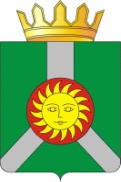 АДМИНИСТРАЦИЯ  КОЛПАШЕВСКОГО РАЙОНА ТОМСКОЙ ОБЛАСТИПОСТАНОВЛЕНИЕАДМИНИСТРАЦИЯ  КОЛПАШЕВСКОГО РАЙОНА ТОМСКОЙ ОБЛАСТИПОСТАНОВЛЕНИЕАДМИНИСТРАЦИЯ  КОЛПАШЕВСКОГО РАЙОНА ТОМСКОЙ ОБЛАСТИПОСТАНОВЛЕНИЕ